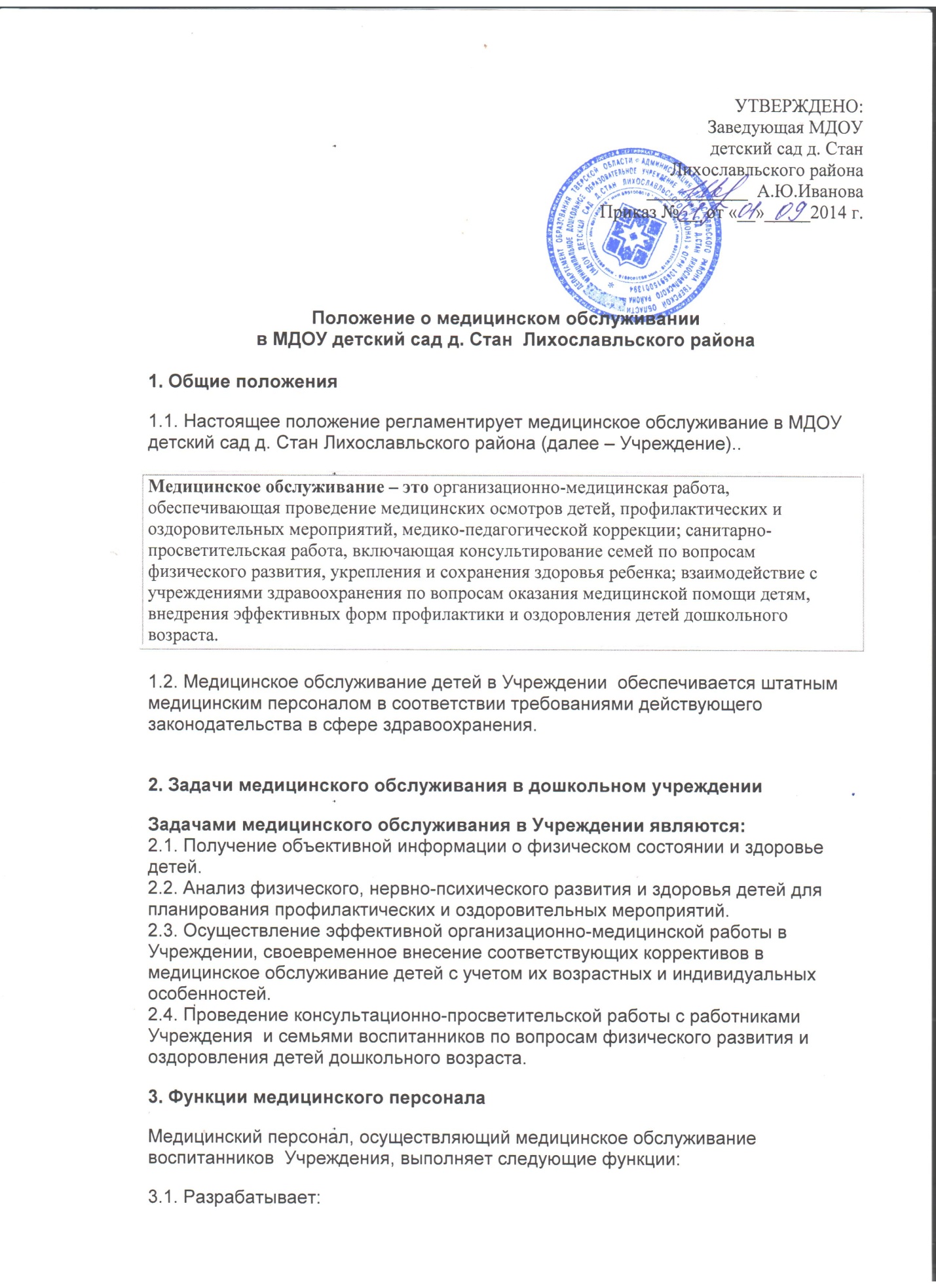 3.1. Разрабатывает:план организационно-медицинской работы с учетом эффективных оздоровительных технологий и рекомендаций современной медицинской науки;план профилактической и оздоровительной работы, включающий мероприятия по предупреждению заболеваний, сохранению и укреплению здоровья детей;комплексы физических упражнений по профилактике нарушений опорно-двигательного аппарата, формированию у детей правильной осанки и предупреждению плоскостопия;памятки по организации режима дня, режима двигательной активности.3.2. Составляет:меню, обеспечивающее сбалансированное питание воспитанников;график проведения вакцинации;график контроля выполнения работниками санитарно-эпидемиологического режима.3.3. Осуществляет:динамическое медицинское наблюдение за физическим развитием и ростом детей;антропометрические измерения воспитанников;распределение детей на медицинские группы;медицинский осмотр и иммунопрофилактику (совместно с врачом-педиатром);оказание первой медицинской помощи при возникновении несчастных случаев;наблюдение за самочувствием и физическим состоянием детей после прививок и на физкультурных занятиях;дифференциацию детей по группам для занятий физической культурой в целях профилактики и коррекции имеющихся нарушений;выявление заболевших детей, своевременную их изоляцию;информирование администрации и педагогов  Учреждения  о состоянии здоровья детей, рекомендуемом режиме для воспитанников с отклонениями в состоянии здоровья, заболеваниях острыми инфекциями, гриппом, энтеробиозом и т. д.;информирование территориальных учреждений здравоохранения и Роспотребнадзора о случаях инфекционных и паразитарных заболеваний среди воспитанников и работников  Учреждения  в течение двух часов после установления диагноза.3.4. Проводит:консультации по вопросам физического развития и оздоровления детей;консультационно-просветительскую работу с педагогами, родителями (или законными представителями) по вопросам физического развития детей, воспитания здорового образа жизни, профилактики инфекционных заболеваний, адаптации детей;мероприятия по профилактике и предупреждению заболеваний (витаминизация, фитотерапия и др.);работу с воспитанниками и работниками  Учреждения  по формированию здорового образа жизни.3.5. Участвует:в проведении скрининг-тестирования детей;педагогических совещаниях по вопросам оздоровления и закаливания детей.3.6. Контролирует:режим физических нагрузок детей с учетом их возрастных и индивидуальных возможностей;двигательную активность детей на физкультурных занятиях и в течение дня;организацию и проведение закаливающих мероприятий;качество организации питания детей;санитарно-гигиенические условия осуществления образовательного процесса;соблюдение правил личной гигиены детьми и работниками  Учреждения;соблюдение обслуживающим и техническим персоналом санитарно-эпидемиологического режима;ведение работниками  Учреждения  установленной документации в пределах своих полномочий.4. Права медицинского персоналаМедицинский персонал детского сада имеет право:4.1. Требовать от заведующей  Учреждения создания условий, необходимых для осуществления медицинского обслуживания детей.
4.2. Информировать администрацию  Учреждения, врача-педиатра  ФАП о ходе выполнения назначений и рекомендаций врачей-специалистов родителями, педагогами, возможных трудностях при их реализации.
4.3. Привлекать врачей-специалистов для проведения качественного анализа медицинского обслуживания детей.
4.4. По итогам проверок вносить предложения об улучшении условий медицинского обслуживания детей.5. Ответственность медицинского персонала  УчрежденияМедицинский персонал в соответствии с действующим законодательством РФ несет ответственность за:5.1. Качество медицинского обслуживания детей.
5.2. Оснащение медицинских переносных аптечек в соответствии с санитарными требованиями.
5.3. Хранение медицинских препаратов, лекарственных средств и т. д.
5.4. Ведение медицинской документации, предоставление отчетности.
5.5. Проведение медицинских и профилактических мероприятий.
5.6. Разглашение сведений об особенностях физического развития, заболеваний воспитанников.
5.7. Правонарушения и вред, причиненный воспитаннику.6. ДелопроизводствоМедицинский персонал оформляет и ведет следующие документы:6.1. План организационно-медицинской работы на год, месяц.
6.2. План профилактической и оздоровительной работы.
6.3. Журналы и графики в соответствии с номенклатурой дел по медицинской работе.
6.4. Списки детей по группам.
6.5. Табели учета посещаемости детей.
6.6. Медицинские карты детей.
6.7. Меню.
6.8. Отчеты о медицинском обслуживании детей за календарный, учебный год.
6.9. Справки, акты по итогам проверок, контроля.7. Заключительные положения7.1. Настоящее положение вступает в действие с момента утверждения и издания приказа  заведующей  Учреждения.
7.2. Изменения и дополнения вносятся в положение не реже одного раза в пять лет и подлежат утверждению заведующей Учреждения.УТВЕРЖДЕНО:Заведующая МДОУ детский сад д. Стан Лихославльского района___________  А.Ю.ИвановаПриказ №__  от «__»_____2014 гПлан профилактической и оздоровительной работы МДОУ детский сад д. Стан на  2014-2015 учебный годМероприятияСрокиИсполнительПрофилактическая работаПрофилактическая работаПрофилактическая работаАнализ:В течение годаМедицинская сестрапоказателей заболеваемости за квартал, полугодие, год;В течение годаМедицинская сестраЛечебно-оздоровительной работы;ЕжемесячноМедицинская сестрадиспансерного наблюдения за воспитанниками;В течение годаМедицинская сестралетней оздоровительной работы;АвгустМедицинская сестраСанитарно-просветительской работыОдин раз в кварталМедицинская сестраУглубленный медицинский осмотр, проведение антропометрических измерений, анализ физического развития детейВ течение годаМедицинская сестра,Врач-педиатрОсмотр детей во время утреннего приема в Учреждение, опрос родителейЕжедневноВоспитатели, медицинская сестраНаблюдение за детьми, имеющими хронические заболеванияПо плану диспансеризации поликлиникиМедицинская сестра,Врач-педиатрПроведение занятий с детьми по профилактике травматизмаОдин раз в кварталВоспитателиОсмотр детей врачом-педиатромОдин раз в месяцВрач-педиатр ФАПКомплексный осмотр врачами-специалистами детей подготовительной группыОдин раз в годВрач-педиатр,Врачи-специалистыОбследование детей и персонала на гельминтыОдин раз в годМедицинская сестраФАПЛечение контактных детей с целью профилактики энтеробиозаВ течение годаМедицинская сестраФАППротивоэпидемическая работаПротивоэпидемическая работаПротивоэпидемическая работаПроведение прививок детям (по отдельному плану)В течение годаМедицинская сестра,ФАППостановка реакции Манту детям; направление детей с гиперпробой к фтизиатруОдин раз в годМедицинская сестраФАППрохождение работниками медицинских осмотровНоябрь,майМедицинская сестраФлюорографическое обследование работниковОдин раз в годМедицинская сестраУчет инфекционных больных, карантиновВ течение годаМедицинская сестраСтрогое соблюдение принципа изоляции при карантинахВ течение годаМедицинская сестраУчет расхода бакпрепаратовВ течение годаМедицинская сестраПроведение мероприятий по недопущению заноса инфекций в УчреждениеВ течение годаМедицинская сестраОсмотр детей на педикулезОдин раз в 10 днейВоспитатели, медицинская сестраПроведение инструктажа с вновь принятыми на работу сотрудникамиПри приеме на работуЗаведующая,медицинская сестраПроведение противоэпидемических мероприятий при вспышках ОРВИ, гриппа и других инфекционных заболеванийПо эпидобстановкеМедицинская сестра,воспитателиСоблюдение адаптационного периода при приеме детей раннего возраста в УчреждениеСентябрь – октябрьВоспитателиОбщее кварцевание помещений в период роста заболеваемостиФевраль, март, октябрь, ноябрьПомощники воспитателяВитаминизация третьего блюда (витамин "С")ЕжедневноМедицинская сестра,поварИспользование в питании народных средств (употребление чеснока, лука и др.)В течение годаПедагогиЗакладывание в носовые ходы оксолиновой мазиВ холодный период годаПедагоги,родителиАроматизация групповых помещений (чесночные ингаляции)В период вспышки ОРВИ, гриппаПомощники воспитателяСанитарно-гигиеническая работаСанитарно-гигиеническая работаСанитарно-гигиеническая работаНаблюдение за санитарным состоянием помещений УчрежденияЕжедневноМедицинская сестраНаблюдение за личной гигиеной детей, состоянием их белья, одежды, обувиЕжедневноВоспитателиНаблюдение за личной гигиеной сотрудников, осмотр работников пищеблока на предмет выявления гнойничковых заболеванийЕжедневноМедицинская сестра,поварКонтроль соблюдения санитарных правил работниками  УчрежденияЕжедневноМедицинская сестра,заведующаяТехническое обучение обслуживающего персонала  Учреждения санитарному минимумуОдин раз в месяцМедицинская сестраПроведение текущей уборки помещений Учреждения  (по отдельному графику)ЕжедневноОбслуживающийперсоналПроведение генеральной уборки помещений  Учреждения  (по отдельному графику)ЕжемесячноОбслуживающийперсоналНаличие аптечек в группах, пищеблоке, прачечной, их пополнение медикаментами, перевязочным материаломВ течение годаМедицинская сестраОбеспечение работников моющими средствами, уборочным инвентарем, средствами индивидуальной защиты, спецодеждойВ течение годаЗаведующаяМытье игрушекЕжедневноВоспитатели Маркировка уборочного инвентаря, посуды, детской мебелиСентябрьМедицинская сестра,обслуживающий персоналСоблюдение температурного режимаЕжедневноЗаведующая Оздоровительная работаОздоровительная работаОздоровительная работаОбеспечение воздушного режима в помещениях  УчрежденияЕжедневноРаботники  УчрежденияОбеспечение естественного и искусственного освещения в групповых помещенияхЕжедневноВоспитатели, заведующая Проведение с детьми утренней и дыхательной гимнастикиЕжедневноВоспитателиОсуществление режима двигательной активности детей в течение дняЕжедневноВоспитателиОсуществление закаливающих процедур (ходьба босиком, контрастное обливание ног, упражнения на укрепление осанки, исправление плоскостопия и др.)ЕжедневноВоспитателиПолоскание рта после приема пищиЕжедневноВоспитатели, родителиПроведение сезонногокварцеванияОктябрь, февральПомощники воспитателя  Привитие гигиенических навыков детям, воспитание здорового образа жизниЕжедневноМедицинская сестра,педагоги, родителиПроведение физкультурных занятий и развлечений (по отдельному плану)В течение годаИнструктор по физкультуре, педагогиПрименение фиточаяОдин раз в месяцМедицинская сестра, педагогиПрогулки на свежем воздухеЕжедневноВоспитателиУмывание лица, шеи, рукЕжедневноВоспитатели, родителиОздоровительный бегЕжедневноВоспитатели